6U060 - Transit - Болты нижних рычаговДата публикации: 30.01.07[Страница HTML, доступная для печати] 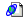 [Страница HTML, доступная для печати] КРАТКАЯ ИНФОРМАЦИЯНа ряде автомобилей Transit болты нижних рычагов передней подвески могут быть затянуты неправильным усилием или повреждены. На ОБОИХ нижних рычагах требуется затянуть передний болт предписанным усилием. Поврежденный болт ТРЕБУЕТСЯ заменить.ТРЕБУЕМЫЕ ЗАПАСНЫЕ ЧАСТИПОЛУЧЕНИЕ ЗАПАСНЫХ ЧАСТЕЙЗАМЕНЯТЬ БОЛТЫ СЛЕДУЕТ ТОЛЬКО В ТОМ СЛУЧАЕ, ЕСЛИ ОНИ ПОВРЕЖДЕНЫ. Запасные части следует получать, используя обычную процедуру размещения заказов.Проверка передних болтов ОБОИХ нижних рычаговПРОЦЕДУРЫ ВОЗМЕЩЕНИЯ РАСХОДОВОформление претензийТребования о возмещении расходов, связанных с описываемыми работами, следует оформлять в соответствии с обычными процедурами подачи претензий по специальным программам обслуживания. Эти процедуры описаны в разделе ‘J’ руководства по гарантийному обслуживанию. Важно, чтобы оформление и подача претензий, связанных с этой кампанией, осуществлялось в приоритетном порядке. Это необходимо для точного контроля за количеством откликов клиентов и для исключения автомобилей из раздела “Непройденные специальные программы обслуживания” системы OASIS.Нормы рабочего времени и коды операцийПримечание: По претензии, в которой указан один из перечисленных ниже кодов операций, выплачивается сумма, включающая И указанное время выполнения работ, И стоимость соответствующих запасных частей. Подавать какие-либо дополнительные претензии не требуется.Укажите следующую информацию:Снятые элементы требуется привести в неработоспособное состояние и утилизировать на месте.Претензии не будут приниматься после истечения срока этой кампании, указанного в информационном бюллетене.КРАТКАЯ ИНФОРМАЦИЯНа ряде автомобилей Transit болты нижних рычагов передней подвески могут быть затянуты неправильным усилием или повреждены. На ОБОИХ нижних рычагах требуется затянуть передний болт предписанным усилием. Поврежденный болт ТРЕБУЕТСЯ заменить.ТРЕБУЕМЫЕ ЗАПАСНЫЕ ЧАСТИПОЛУЧЕНИЕ ЗАПАСНЫХ ЧАСТЕЙЗАМЕНЯТЬ БОЛТЫ СЛЕДУЕТ ТОЛЬКО В ТОМ СЛУЧАЕ, ЕСЛИ ОНИ ПОВРЕЖДЕНЫ. Запасные части следует получать, используя обычную процедуру размещения заказов.Проверка передних болтов ОБОИХ нижних рычаговПРОЦЕДУРЫ ВОЗМЕЩЕНИЯ РАСХОДОВОформление претензийТребования о возмещении расходов, связанных с описываемыми работами, следует оформлять в соответствии с обычными процедурами подачи претензий по специальным программам обслуживания. Эти процедуры описаны в разделе ‘J’ руководства по гарантийному обслуживанию. Важно, чтобы оформление и подача претензий, связанных с этой кампанией, осуществлялось в приоритетном порядке. Это необходимо для точного контроля за количеством откликов клиентов и для исключения автомобилей из раздела “Непройденные специальные программы обслуживания” системы OASIS.Нормы рабочего времени и коды операцийПримечание: По претензии, в которой указан один из перечисленных ниже кодов операций, выплачивается сумма, включающая И указанное время выполнения работ, И стоимость соответствующих запасных частей. Подавать какие-либо дополнительные претензии не требуется.Укажите следующую информацию:Снятые элементы требуется привести в неработоспособное состояние и утилизировать на месте.Претензии не будут приниматься после истечения срока этой кампании, указанного в информационном бюллетене.